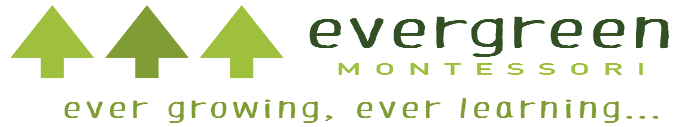 2023September 	1		CLOSED (Staff In-Service) Friday		4		CLOSED (Labor Day) Monday		5		School Year Program Begins TuesdayOctober	10		Picture Day Tuesday27		Trunk or Treat FridayNovember	6, 8 & 9	Fall Parent Conferences (school open) Mon, Wed, & Thurs (times TBD)22		CLOSED (Staff In-Service) Wednesday23 & 24	CLOSED (Thanksgiving Break) Thursday & FridayDecember	22 & 25	CLOSED (Winter Break) Friday, Monday2024January	1		CLOSED (Winter Break) Monday		15		CLOSED (Martin Luther King, Jr. Day) MondayFebruary	19		CLOSED (Presidents’ Day) Monday				March		19, 20 & 21	Spring Parent Conferences (school open) Tues, Wed, & Thurs (times TBD)	22		CLOSED (Staff In-Service) FridayApril		17		Donuts with Grownups WednesdayMay		27		CLOSED (Memorial Day) Monday		31		Spring Program/Graduation FridayJune	7	Last Day of School Year Program Friday			10		Summer Session Begins MondayJuly		1-5		CLOSED (Week of Fourth of July) August		29		LAST DAY OF SUMMER SESSION Thursday		30		CLOSED (Staff In-Service) FridaySeptember 	2		CLOSED (Labor Day) Monday